数字证书办理指南一、交易主体注册指南 详细参见山西省公共资源交易市场主体库中的“主体库注册指南”，访问地址：http://jyzt.sxzwfw.gov.cn，如图：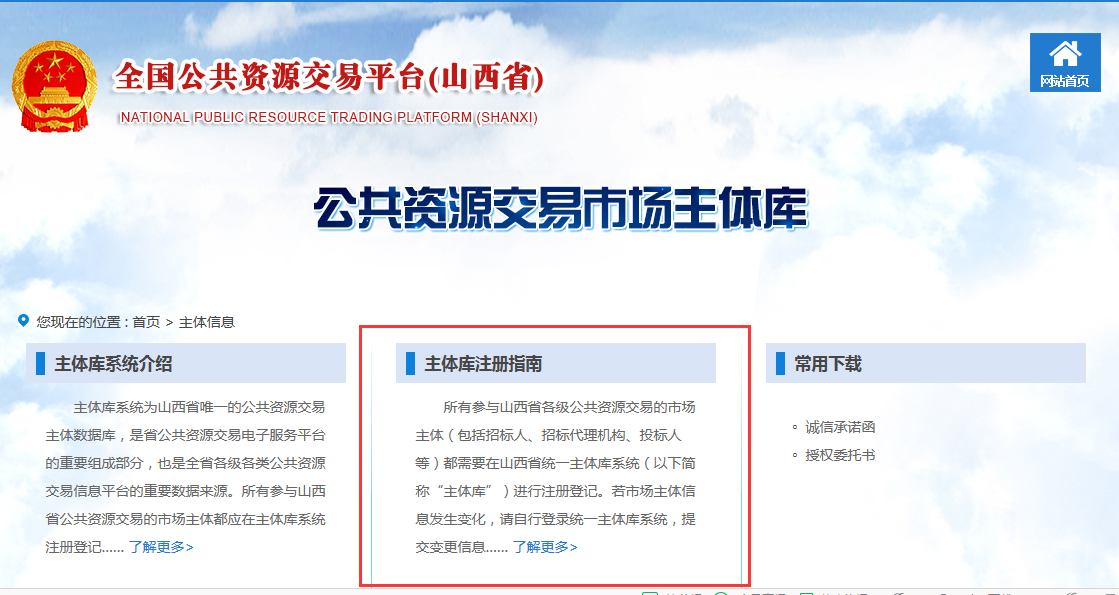 二、数字证书首次申请办理指南详细参见山西省公共资源交易市场主体库中的“数字证书首次申请办理指南”，访问地址：http://jyzt.sxzwfw.gov.cn/ggzyzt/f/page?page=scsq 如图：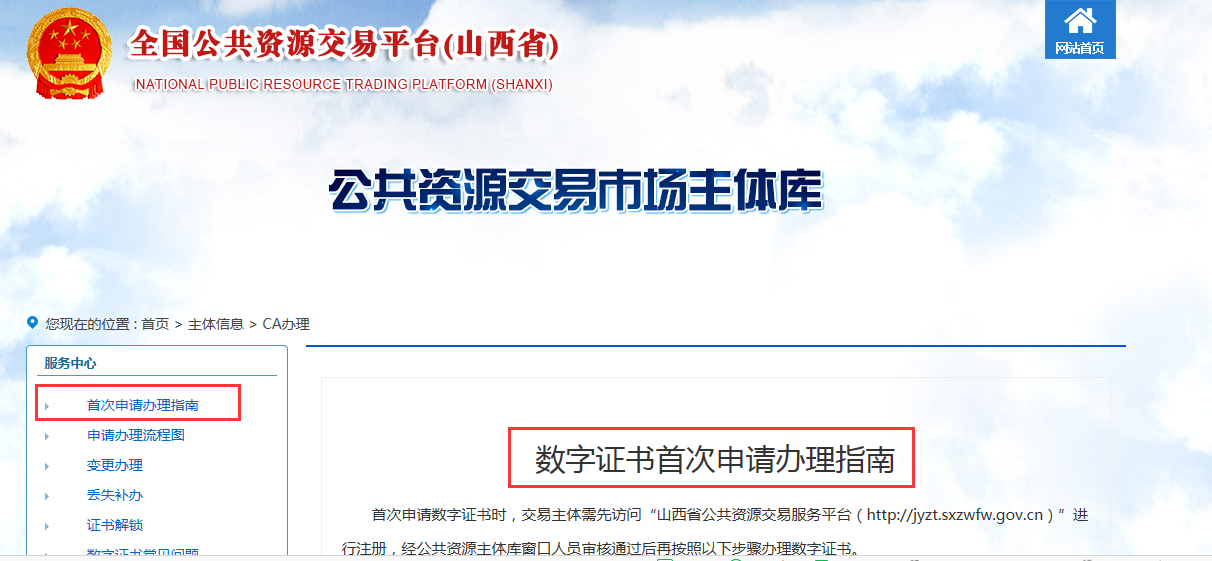 三、更新数字证书指南山西招投标网“标讯自助发布系统”所使用的数字证书有效期为一年, 有效期过期后，用户需要更新证书才可以继续使用数字证书，请各证书用户在数字证书到期前进行办理。3.1、单位证书更新需要资料： 1、《单位证书及电子印章申请表》一份并加盖单位公章。 2、经办人身份证复印件（正反面）一份并加盖单位公章。3、需要进行更新的数字证书。3.2、人员证书办理需要资料：1、《人员证书及电子印章申请表》一份并加盖单位公章。   2、申请人、经办人身份证复印件（正反面）一份并加盖单位公章。3、需要进行更新的数字证书。四、查看数字证书有效期的方法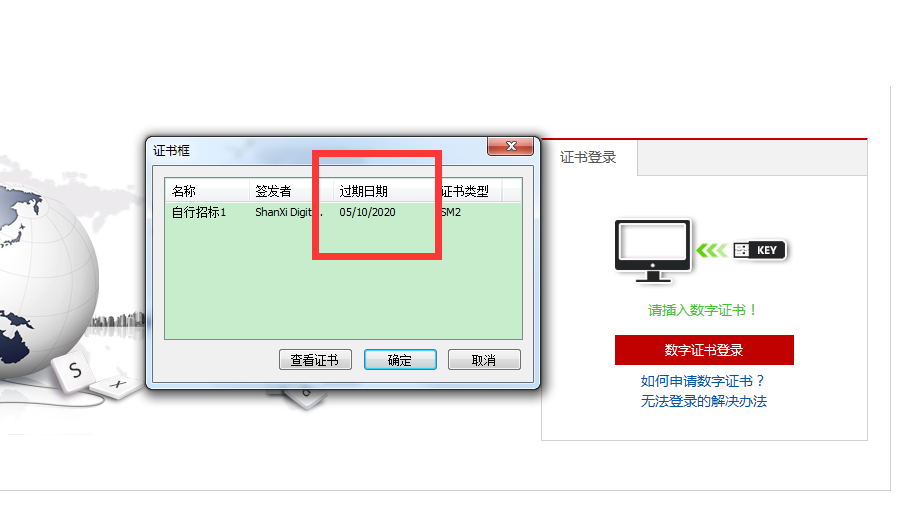 五、常用表格下载
详细参见山西省公共资源交易市场主体库中的“常用下载”，访问地址：http://jyzt.sxzwfw.gov.cn/ggzyzt/f/page?page=cyxz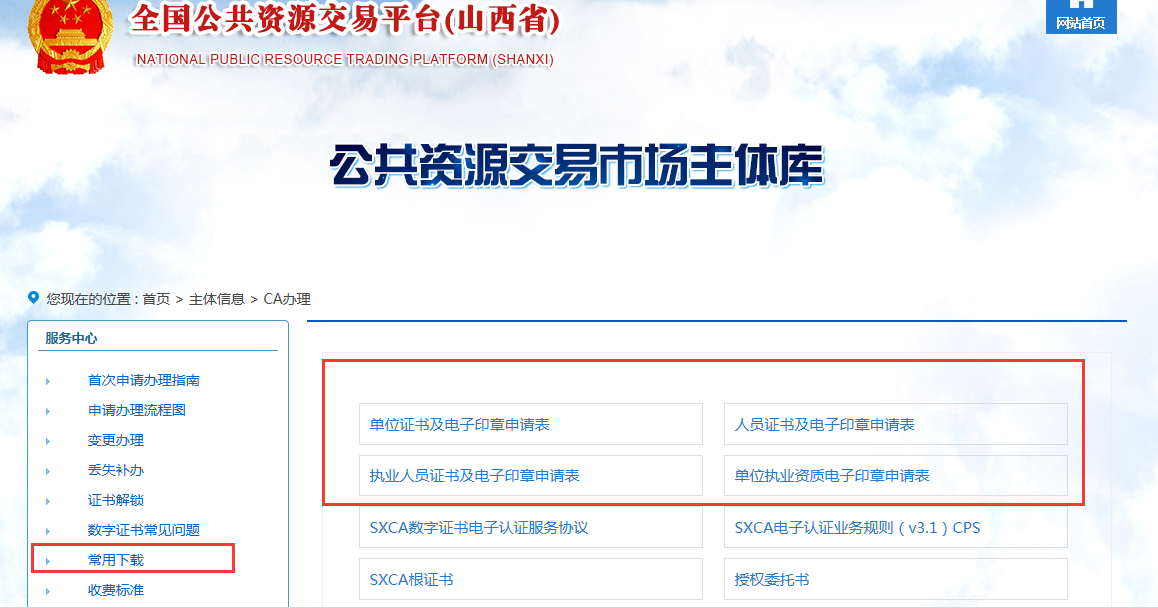 六、资料核验时间 受理时间：工作日9:00 - 12:00，13:00 - 17:00 办理时限：资料齐全，即时办理 七、地址及受理窗口 地址：办理地点为坞城南路50号，山西省公共资源交易中心(山西省政务服务中心)。主体库资料核验窗口：B座二层80、81号，咨询电话（0351-7731313） CA数字证书受理窗口：B座二层82、83号，咨询电话（0351-7731318） 